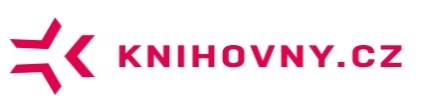 Zkrácený zápis z výjezdního zasedání Rady a vedoucích pracovních skupin Centrálního portálu českých knihoven – KNIHOVNY.CZ Datum konání24.-25.6.2014Místo konáníLibliceÚčastníci24.6.2013ÚKR:  V. RichterRada CPK: M. Lhoták (KNAV), T. Řehák (MKP), H. Bouzková (NLK), I. Kareš (JVKČB), E. Měřínská (MěKTa),  Z. Friedlová (KKFB), L. Prchalová (MSVK), D. Bechný (SVK PK), E. Svobodová (SVKHK), O. Fabián (UTB), J. Holásková (VKOL), B. Konvalinková (KVKLI)Hosté – zástupci nepřítomných členů Rady CPK: L. Tichý (NK ČR), P. Žabička (MZK), J. Kaňka (KKFB), L. Slezáková (UPOL)Nezastoupené knihovny: Národní technická knihovna, MěK Kutná Hora, Knihovna Národního muzea, MUNI – Knihovnicko-informační centrum, Ústav mezinárodních vztahů - knihovnaVedoucí pracovních skupin: B. Stoklasová (PS pro centrální portál), I. Burešová (PS pro informační zdroje), P. Žabička (PS pro sdílení identit a online platby), K. Košťálová (PS pro MVS a DDS), M. Lhoták (PS pro financování a organizaci)Další hosté: L. Hanzlíková, P. Lonská, V. Sedláček, O. Lachnit (všichni MKP)Účastníci25.6.2013MK ČR: B. SkučkováÚKR:  V. RichterRada CPK: M. Lhoták (KNAV), T. Gec (MZK), T. Řehák (MKP), M. Svoboda (NTK), H. Bouzková (NLK), I. Kareš (JVKČB), E. Měřínská (MěKTa), Z. Friedlová (KKFB), L. Prchalová (MSVK), D. Bechný (SVK PK), E. Svobodová (SVKHK), O. Fabián (UTB), J. Holásková (VKOL), B. Konvalinková (KVKLI)Hosté – zástupci nepřítomných členů Rady CPK: L. Tichý (NK ČR), J. Kaňka (KKFB), L. Slezáková (UPOL)Nezastoupené knihovny: MěK Kutná Hora, Knihovna Národního muzea, MUNI – Knihovnicko-informační centrum, Ústav mezinárodních vztahů - knihovnaVedoucí pracovních skupin: B. Stoklasová (PS pro centrální portál), I. Burešová (PS pro informační zdroje), P. Žabička (PS pro sdílení identit a online platby, M. Lhoták (PS pro financování a organizaci)Další hosté: L. Hanzlíková, P. Lonská, V. Sedláček, O. Lachnit (všichni MKP)ProgramUvítáníM. Lhoták uvítal všechny účastníky jednání a seznámil je s programem a časovým harmonogramem.Program a harmonogram24.6.201414:00-22:00Zprávy vedoucích pracovních skupin CPK (kromě PS pro financování a organizaci)Informační část CPK  - informaceDiskuseOficiální schválení dokumentů a doporučeníZávěry25.6.201408:30-13:00Zpráva vedoucího pracovní skupiny pro organizaci a financováníDiskuseZávěryZprávy vedoucích pracovních skupinVedoucí všech pracovních skupin prezentovali výsledky práce svých skupin za 1. pololetí roku 2014, problémy a rizika, na které při řešení úkolů svých pracovních skupin narazili a plány do budoucna. Všechny prezentace měly jednotnou osnovu:Pracovní skupina v roce 2014Složení pracovní skupiny Úkoly pro rok 2014 a stav jejich plněníPrezentace výstupů pracovní skupinyProblémy a rizika, které se objevily při přípravě podkladůNejbližší úkolyPo každé prezentaci proběhla diskuse a schválení výstupů pracovní skupiny. Výstupy některých pracovních skupin byly schváleny hned po prezentaci a diskusi, diskuse k některým výstupům pokračovala ještě po pauze na večeři až do pozdních večerních hodin. Nakonec byly všechny výstupy schváleny (některé s výhradami a požadavky na úpravy/doplnění) jako základní materiály, které mohou pracovní skupiny dále rozvíjet.PS pro CPZprávu za Pracovní skupinu pro CPprezentovala její vedoucí B. Stoklasová.PS pro CP připravila (v souladu s úkoly a termíny stanovenými Radou CPK v listopadu 2013) tři základní materiály:Projektový záměr: verze 3 (úplná verze)Projektový záměr: verze 3 (zkrácená verze)Požadavky na dodavatele – zúžená a upravená verzeB. Stoklasová krátce představila všechny tři materiály (členové Rady CPK je dostali k náhledu a připomínkování s velkým předstihem) a upozornila na hlavní rozdíly v porovnání s RFP a již dříve schválenými materiály:Přesnější specifikace subsystémů CPKNávaznost na JIB s ohledem na zachování kontinuityZměna architektury linkováníPo prezentaci proběhla delší diskuse.Závěr:Rada CPK schválila podklady připravené PS pro CP Projektový záměr: verze 3 (úplná verze)Projektový záměr: verze 3 (zkrácená verze)Požadavky na dodavatele – zúžená a upravená verzejako další průběžnou verzi k dopracování pro výběrové řízení s tím, že:Požadavky na dodavatele (kapitola 7) budou upraveny tak, že dodavatel povinně dodá metavyhledávač i přebírání záznamůDo Projektového záměru budou doplněny uživatelské scénáře (Podklady ke scénářům vypracuje MKP společně s pracovní skupinou Priority 19, do přípravy materiálů se podle předběžné domluvy patrně zapojí také externí konzultanti z Centra pro inovace a design služeb (CIDES). Připravované podklady budou průběžně konzultovány s PS pro CP. Projektový záměr je třeba vylepšit v oblasti argumentace, co přinese projekt CPK klientům a jak vylepší služby zúčastněných knihoven a pomůže snížit jejich náklady. Rada CPK očekává upravenou verzi všech dokumentů v původně stanoveném  termínu - do 30.9.2014.PS pro informační zdrojeZprávu za pracovní skupinu pro informační zdroje prezentovala její vedoucí I. Burešová.Hlavním výstupem PS v 1. pololetí 2014 bylo rozšíření a aktualizace tabulek A-E v příloze 3 Projektového záměru verze 3. Jednalo se o aktualizaci seznamu nejen lokálních (specifických zdrojů) zakládajících knihoven, ale také seznamu licencovaných EIZ dostupných v jednotlivých knihovnách a zdrojů v současné době zahrnutých v JIB, které jsou požadovaným minimem pro knihovny zúčastněných v JIB a oborových branách.V prezentaci byl zmíněn požadavek, aby SDRUK získal licenci k lokálním zdrojům za účelem uzavření smlouvy s dodavatelem pro indexaci v lokálním indexu Po prezentaci proběhla krátká diskuse.  Závěr:Rada CPK schválila podklady připravené PS pro informační zdroje (Příloha 3 Projektového záměru verze 3) jako základ pro odbornou část podkladů pro výběrové řízení.Rada CPK doporučila dokončit maximum úkolů souvisejících se zadávající dokumentací pro výběrové řízení do 15. 9. 2014, aby jejich výstupy mohly být zapracovány do odborných podkladů pro zadávací dokumentaci pro VŘ s termínem dokončení k 30. 9. 2014.PS pro identity a online platbyZprávu za pracovní skupinu pro identity a online platby prezentoval její vedoucí P. Žabička.PS vedená P. Žabičkou má podstatně širší záběr než identity a online platby – zabývá se i řešením interoperability (nejen) pro CPK. Její působení přesahuje rámec CPK.P. Žabička přiblížil ve své prezentaci výsledky PS dosažené v těchto hlavních oblastech včetně plánů pro rok 2014:Online platby fungující v MZK a přes VPK alespoň v několika pilotních knihovnách (za registraci a placení upomínek), nejprve v knihovnách se systémem Aleph (viz VISK MZK) Rozvinout podporu pro peněžní platby i u ostatních knihovních systémů.Fungující mojeID v pilotních knihovnách (tj. předregistrace) + uznávání validovaného kontaktu mojeID alespoň v několika knihovnách (registrace -  je navázáno na možnost zaplatit online. Bez možnosti rovnou registraci zaplatit je uživateli plná registrace online k ničemu, protože stejně musí do knihovny osobně zaplatit poplatek).Koordinace při přípravě projektů VISK8/BStanovení formátů pro dávkové dodávání dat pro indexaciTestování rozhraní knihovních systémů pro zapojení do CPKPro jednotlivé oblasti si P. Žabička vyžádal od Rady  CPK doporučení dávající jeho PS mandát k praktickému prosazení jednotlivých návrhů.Po prezentaci proběhla delší diskuse.Závěr:Rada CPK schválila podklady připravené PS pro identity a online platby jako základ pro odbornou část podkladů pro výběrové řízení pro CPK i další působení v oblasti interoperability.Rada CPK schválila následující doporučení:Rada CPK doporučuje zakládajícím knihovnám zprovoznění příjmu online plateb do konce roku 2015.Rada CPK doporučuje zakládajícím knihovnám CPK zprovoznit podporu mojeID v jednotlivých knihovnách (předregistrace, přihlašování a propojení účtů) a zprovoznit validaci mojeID – využití knihoven jako validačních míst.Rada CPK doporučuje v návaznosti na zprovoznění online plateb v jednotlivých knihovnách vytvořit možnost plné vzdálené registrace (s oprávněním pro přístup k online zdrojům tam kde to licenční podmínky dovolují).Rada CPK doporučuje pilotním knihovnám CPK zprovoznit Shibboleth a zapojit se do federace identit eduID.Zakládající knihovny CPK (ředitelé) jmenují zástupce ve věcech technických. Tito zástupci sdělí adresy svých rozhraní (OAI-PMH, NCIP apod.)Rada CPK doporučuje zapojení PS pro SK do přípravy CPK.SDRUK je pověřen jednáním a uzavíráním  licencí potřebných pro vytváření lokálního indexu CPK na základě podnětů z PS pro informační zdroje CPK a PS č. 8 Koncepce rozvoje knihoven (Efektivní dostupnost EIZ pro širokou veřejnost).Rada CPK doporučila získat pro uvedená doporučení podporu ÚKR.Rada CPK doporučila dokončit maximum úkolů souvisejících se zadávající dokumentací pro výběrové řízení do 15. 9. 2014, aby jejich výstupy mohly být zapracovány do odborných podkladů pro zadávací dokumentaci pro VŘ s termínem dokončení k 30. 9. 2014.PS pro MVS a DDSZprávu za pracovní skupinu pro MVS a DDSprezentovala její vedoucí K. Košťálová.Hlavní úkoly PS pro rok 2014 jsou rozděleny do několika bloků:Vyhodnocení průzkumu pro CPK (2013) z pohledu MVS a DDSModel fungování MVS a DDS v CPK	Propojení SK ČR a VPKAnalýza subjektů poskytujících poštovní službyPo prezentaci proběhla krátká diskuse.Závěr:Rada CPK schválila podklady připravené PS pro MVS a DDS jako základ pro odbornou část podkladů pro výběrové řízení.Rada CPK rozporovala původně navržený model pro MVS typu čtenář-knihovna-knihovna-čtenář. Služba MVS by měla být v rámci knihoven zapojených do CPK pro uživatele podstatně jednodušší a komfortnější, respektive plně automatizovaná. Rada CPK doporučila analyzovat a otestovat reálnost praktického nasazení jednoduššího modelu čtenář-knihovna.Rada CPK doporučila připravit model fungování MVS a DDS v CPK nikoli v listopadu-prosinci 2014, jak bylo uvedeno v plánu PS, ale již v polovině září, aby mohl být výstup zapracován do Projektového záměru a odborného základu zadávací dokumentace pro výběrové řízení s termínem dokončení k 30. 9. 2014.Informační část CPK – Priorita 19Zprávu o stavu informační části portálu KNIHOVNY.CZ prezentovala jménem PS Priority 19 Koncepce P. Lonská.Informovala o cílech informační části portálu a plánované struktuře webu.PS provedla v březnu-dubnu dotazníkový průzkum zaměřený na zjištění požadavků uživatelů a knihovníků na informační portál. P. Lonská seznámila Radu CPK s výsledky průzkumu.V roce 2014 proběhnou tyto činnosti:Funkční analýza informační části portálu KNIHOVNY.CZ. Příprava textace pro nový informační webJednání o aktualizaci struktury adresáře knihoven (databáze ADR) s Knihovnickým institutem NK ČR (garant databáze) a krajskými knihovnami (správa krajských adresářů) - Příprava projektu do VISK na rok 2015Otevřenou otázkou je odpovědnost za správu a redakci obsahu informační části.Po prezentaci proběhla krátká diskuse. Závěr:Rada CPK schválila podklady připravené PS Priority 19 i plány v oblasti informační části portálu jako základ pro další práci skupiny. Doporučila stanovit odpovědnost za správu a redakci obsahu informační části co nejdříve.PS pro organizaci a financováníZprávu za PS pro organizaci a financování přednesl její vedoucí M. Lhoták.M. Lhoták informoval Radu CPK o vývoji návrhu smluvního uspořádání. Od původně plánovaných dvou smluv (Smlouva o spolupráci a Příkazní smlouva) se PS rozhodla upustit s ohledem na výhrady k pověření SDRUK bez soutěže. Po opuštění Příkazní smlouvy pracovala PS s jednodušší variantou Smlouvy o spolupráci, v rámci které bude jeden z jejích účastníků (SDRUK) pověřen přípravou a realizací veřejné zakázky na výběr dodavatele CPK a zajištěním jeho dalšího provozování.Mezi PS a SDRUK nedošlo ke konsensu na znění smlouvy. M. Lhoták zrekapituloval chronologii vývoje situace od počátečních návrhů až po odstoupení SDRUK.Po prezentaci M. Lhotáka proběhla delší diskuse. Během diskuse oznámili ředitelé Moravské zemské knihovny a Jihočeské vědecké knihovny v Českých Budějovicích, že se budou práce na CPK nadále účastnit jako spolupracující knihovny. Po odstoupení Knihovny Národního muzea vypadá nyní rozložení zakládajících a spolupracujících knihoven takto:Zakládající knihovnyJedná se o pestrou skupinu, v níž jsou zapojeni reprezentanti různých kategorií českých knihoven. Tyto knihovny budou využívat a testovat CPK již v pilotní fázi projektu.Knihovna Akademie věd ČR Národní knihovna ČRMěstská knihovna v PrazeNárodní technická knihovnaNárodní lékařská knihovnaMěstská knihovna Kutná HoraKrajská knihovna Františka Bartoše ve ZlíněMoravskoslezská vědecká knihovna v Ostravě (její ředitelka je předsedkyní SDRUK)Studijní a vědecká knihovna Plzeňského krajeStudijní a vědecká knihovna v Hradci KrálovéMěstská knihovna TáborVědecká knihovna v OlomouciKrajská vědecká knihovna v LiberciÚstav mezinárodních vztahů - knihovnaSpolupracující knihovnyV této skupině jsou zastoupeny univerzitní a krajské knihovny. Tyto knihovny se zařadí mezi knihovny využívající aktivně CPK později – po vyhodnocení, zda je pro ně řešení vybrané pro CPK výhodnější než stávající řešení.Univerzita Tomáše Bati ve Zlíně – KnihovnaMasarykova Univerzita – Knihovnicko-informační centrumUniverzita Palackého v Olomouci – KnihovnaMoravská zemská knihovna Jihočeská vědecká knihovna v Českých BudějovicíchZávěr:Konkrétní věcné výhrady ke smlouvě připravené PS pro organizaci a financování nebyly vzneseny a usnesení nebylo přijato, neboť SDRUK odstoupil na základě rozhodnutí Rady SDRUK od původně plánovaného zapojení SDRUKu do výběru a zajištění chodu CPK. Konkrétní formulace smlouvy předložené zpravodajem pracovní skupiny tedy nebyla na jednání Rady CPK projednávána. K projednání a formulaci smlouvy bude svolána schůzka, na kterou budou pozváni všichni členové Rady CPK a pracovní skupiny pro organizaci a financování.
Rada CPK doporučuje Pokračovat v přípravě smluvUzavřít jednání o organizaci a financování k 30. 10., aby bylo k tomuto termínu jasné zda je reálné podat projekt na realizaci CPK pro rok 2015 a udržet jeho provoz v následujících letechkdo a za jakých podmínek podá projekt na realizaci CPK pro rok 2015které zakládající knihovny se projektu v pilotní fázi reálně zúčastní Upřesnit finanční náklady projektu CPK v souvislosti se změnou předmětu výběrového řízení a počtu i charakteru zakládajících knihoven v porovnání s RFPna základě výtahu z upraveného zadání požádat potenciální dodavatele o odhad, jaké budou finanční požadavky CPK v letech 2015-16 a v následujících 2 letech (2017-2018) tj. po dobu smluvního vztahu s vybraným dodavatelem vzhledem k tomu, že smlouva bude uzavřena na 4 roky,  částky by měly být avizovány na roky 2015, 2016, 2017, 2018 (nutné pro plánování prostředků z VISKu a pro vyjádření zřizovatelů zejména krajských knihoven)Oslovit ředitele/vedoucí knihoven, které nebyly na výjezdním zasedání Rady CPK zastoupeny v době zodpovídání dotazů 1-6 (MěK Kutná Hora, Knihovna Národního muzea, MUNI – Knihovnicko-informační centrum, Ústav mezinárodních vztahů – knihovna, Univerzita Palackého v Olomouci) se žádostí o doplnění odpovědí na otázky 1-6.